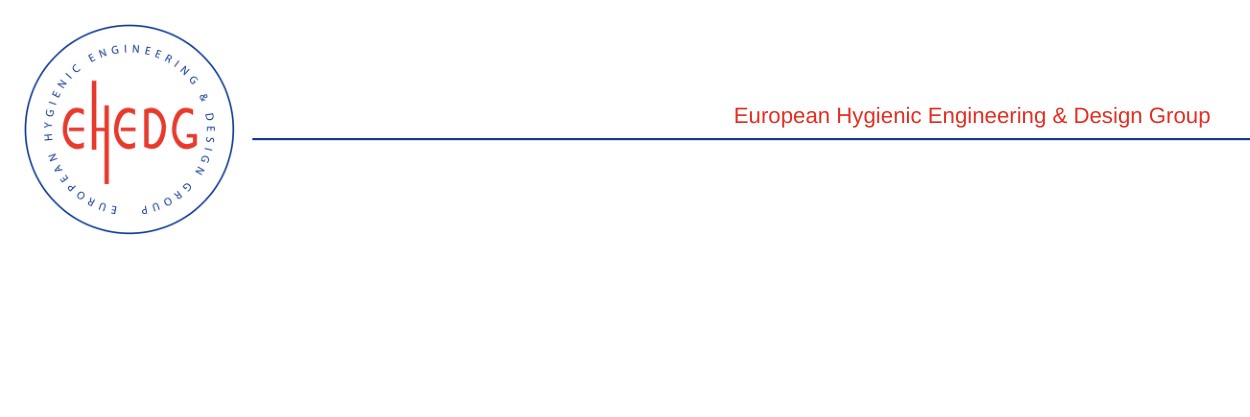 EHEDG Advanced Course on Hygienic Design 24-27 January 2023Amsterdam, NetherlandsAuthorised trainer: Wouter BurggraafCertified AttendeesHemant GhuleRené HeinzJanella HidalgoHarshad JoshiPreben Mørner-BartnesElina Nousiainen